Разные виды связи в сложных предложениях. Стилевые особенности текстовВ экспозиции музея-квартиры И.Д. Сытина представлена печатная продукция Товарищества И.Д. Сытина, уникальные тексты из личной переписки известного книгоиздателя начала XX века, поздравительные адресы и другие источники. Опираясь на тексты документов, вы актуализируете свои знания о разновидностях стилей речи, определите виды сложных предложений, отметите средства связи в них. В конце урока вам предстоит написать сочинение-рассуждение «И.Д. Сытин – меценат или предприниматель» с опорой на экспозицию музея.Рабочий лист № 2Зал № 5Задание № 1 1. Прочитайте слова И.Д. Сытина, представленные в его «Жизни для книги».«Всю свою жизнь я верил и верю в силу, которая помогала мне преодолевать все тяготы жизни… Я верю в будущее русского просвещения, в русского человека, в силу света и знания…»Вспомните, как называется выдержка из авторского текста. ____________________________________________________________________1.2. Сформулируйте позицию автора, опираясь на его высказывание. _______________________________________________________________________________________________________________________________________Укажите вид данного предложения. ___________________________________________________________________2.1. Отметьте сочетания слов, являющихся грамматическими основами в одном из предложений:- которая помогала;- которая помогала преодолевать;- я верил;- я верил и верю.2.2. Сделайте вывод и заполните пропуски в определении ниже.Сложное предложение – это синтаксическая конструкция, состоящая из _______ и более простых ______________, связанных по смыслу и интонационно с помощью _______________________, подчинительной или ________________________ связи. Зал № 4Задание № 2 1. Прочитайте отрывок из мемуаров и определите, с какой целью Иваном Дмитриевичем была куплена карта Бессарабии и Румынии: ____________________________________________________________________«В день объявления войны, в апреле 1877 года, я побежал на Кузнецкий Мост, купил карту Бессарабии и Румынии и велел мастеру в течение ночи скопировать часть карты с обозначением места, где наши войска перешли через Прут. В пять часов утра карта была готова и пущена в машину с надписью: “Для читателей газет. Пособие”. По мере движения войск изменялась и карта. В течение трех месяцев я торговал один. Никто и не думал мне мешать».2. Обозначьте в тексте предложение, которое соответствует данной схеме. Дополните ее, указав необходимые знаки препинания, вид связи, средство связи, грамматические основы и (при наличии) однородные члены предложения.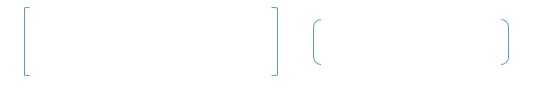 Задание № 3 1. Найдите представленные в зале документы, текст которых относится к официально-деловому стилю, и классифицируйте их по группам.Деловые бумаги____________________________________________________Личные документы _________________________________________________2. Проанализируйте, какие виды сложных предложений чаще всего встречаются в данных текстах. Выберите два документа и выпишите из них средства связи: союзы или союзные слова.________________________________________________________________________________________________________________________________________1. Название документа_______________________________________________Средство связи_____________________________________________________2. Название документа_______________________________________________Средство связи_____________________________________________________Задание № 41. Рассмотрите в зале № 4 пригласительный билет на свадьбу И.Д. Сытина. Прочитайте текст и выберите признаки, характерные для этого стиля, приведите примеры:1) речевые клише;2) использование метафор;3) церковно-славянская лексика;4) отвлеченность и обобщенность изложения;5) точность и строгость изложения;6) экспрессия;7) логичность;8) образность.2. Составьте схему последнего предложения. Выделите в нем средство связи и укажите его разряд. __________________________________________________________________3. Найдите в тексте устаревшие сочетания слов и замените их. ____________________________________________________________________________________________________________________________________________________________________________________________________________Зал № 5Задание № 5Прочитайте поздравление, направленное И.Д. Сытину сотрудниками книгоиздательства «Парусъ», и заполните пропуски недостающими словами.Текст поздравления относится к ____________________ стилю. Он состоит из ___________ и сложных предложений. Простые предложения осложнены однородными ________________. В тексте __________ сложных предложения с ___________________ связью. Грамматические основы соединены между собой ____________________. Также в тексте используется сравнительный оборот _______________________________________________. Задание № 61. Найдите в зале книгу, посвященную 50-летию книгоиздательской деятельности И.Д. Сытина. Запишите ее название _____________________.2. Прочитайте фрагмент воспоминаний «Из пережитого» из указанной выше книги И.Д. Сытина. К какому стилю речи относится этот текст? Выберите из списка правильный ответ:а) разговорный;б) официально-деловой;в) художественный;г) научный;д) публицистический.3. Перечислите характерные для данного стиля признаки. Внесите соответствующие примеры из текста в таблицу.Задание № 71. Опираясь на текст (из задания № 3) и материалы экспозиции, дайте определение указанным архаизмам. Используйте синонимы: прислуга; оклад; подсвечник.Камердинер________________________________________________________Лохань____________________________________________________________Молельня__________________________________________________________Ризы______________________________________________________________Лампада___________________________________________________________Иконопись_________________________________________________________2. Выделите название экспоната, представленного в зале № 4. Задание № 8Выберите из перечисленных словосочетаний то (или те), которое с точки зрения употребления относится к церковно-славянской лексике:чистить сапоги и калоши; подавать кушанье; золотые части риз и лампад; образ Царицы Небесной.Задание № 91. Прочитайте примеры из текста «Из пережитого». Определите виды предложений. Информацию внесите в таблицу. Установите, какой вид предложения отсутствует.      1) Я был велик ростом и здоров физически.Вся самая черная работа по дому лежала на мне: вечером я должен был чистить хозяину и приказчикам сапоги и калоши, чистить ножи и вилки, накрывать приказчикам на стол и подавать кушанье…Всё это выполнялось мною чисто, аккуратно и своевременно, за что через год я был уже камердинером хозяина.Задание № 10Найдите в зале № 5 экземпляр газеты «Русское слово» (бюллетень 20-го февраля), изучите его. 1. Узнайте, какому событию посвящена статья в газете. Зафиксируйте информацию. ____________________________________________________________________.2. Отметьте стилевые особенности рассматриваемой статьи (необходимое подчеркните): наличие торжественной лексики; множество терминов; использование подзаголовков; строгость и простота изложения; значимость фактов, информации; повторение одних и тех же слов, оборотов, конструкций.3. Прочитайте отрывок «Торжественное заседание» из текста газеты и расставьте все знаки препинания: укажите цифру (-ы), на месте которой (-ых) в предложении должна (-ы) стоять запятая (-ые).«Когда воцарилась тишина (1) председатель предоставил слово ораторам (2) которые должны были в общих чертах ознакомить присутствовавших с характером торжества (3) показать им (4) что в этот день празднует юбиляр и вместе с ним (5) и русская общественность».____________________________________________________________________3.1. Укажите, сколько частей в составе данного предложения _______________3.2. Выделите грамматическую основу каждой части: ____________________________________________________________________________________________________________________________________________________________________________________________________________ 3.3. Составьте схему этого предложения:4. Укажите стиль речи рассматриваемой статьи __________________________.Задание № 111. Найдите газету «Советская культура» за 8 апреля 1961, представленную в зале, и прочитайте статью «Человек, который «Толстого в народ пустил».1.1. Изложите позицию автора текста и приведите не менее двух аргументов, которые использует автор._______________________________________________________________________________________________________________________________________1.2. Согласны ли вы с автором статьи? Обоснуйте свой ответ, опираясь на экспозицию музея, и запишите его (3–5 предложений)._______________________________________________________________________________________________________________________________________________________________________________________________________________________________________________________________________________________________________________________________________________________________________________________________________________________Задание № 12Используя научное определение, установите, о чем идет речь.Справочное пособие, содержащее обозрение научных дисциплин (преимущественно в форме словаря), предназначенное для обширного круга читателей (детей, взрослых) называется _______________________________.2. Найдите в экспозиции книгу, соответствующую этому определению, и запишите ее название:_______________________________________________.3. Используя дополнительный источник информации, вы ознакомитесь с содержанием этой книги. Отметьте, в каком стиле речи представлена информация? ____________________________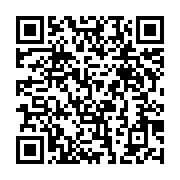 4. Проанализируйте, какие предложения чаще всего используются в текстах указанного источника. ____________________________________________________________________________________________________________________________________________________________________________________________________________Зал № 4Задание № 131. Найдите и прочитайте письмо к И.Д. Сытину, написанное его родителями. Исправьте орфографию и пунктуацию с точки зрения современного русского языка.Любезнейший сын Иван Дмитриевич!Извини, буду писать кратко, так как теперь полное правление людей на Волостном Сходе – учет отдатчика и старшины.-Посылаются тебе с Никитой Максимовым две сорочьки – а с ними письма твоих: сестер и брата; - а так же образок Святителя Димитрия,-Ростовского чудотворца, Имя которого я ношу. Помолись моему угоднику, Его Святыми Молитвами меня Господи Хранит давно незаслуженно.Милый Ваня Будь зоров Благословение Божие да сохранит тебяНежно любящие тебя родители:Д. Сытини Ольга Александрова2. Определите, к какому стилю речи относится данный текст. __________________________________________________________________3. Сформулируйте признаки данного стиля речи.________________________________________________________________________________________________________________________________________  4. Выделите третье предложение в тексте письма. Составьте его характеристику по заданному алгоритму. Итоговое заданиеКак вы понимаете значение слова меценат? Сформулируйте и прокомментируйте данное вами определение. ____________________________________________________________________________________________________________________________________________________________________________________________________________Напишите сочинение-рассуждение на тему «И.Д. Сытин – меценат и просветитель», взяв в качестве тезиса данное вами определение, а также представленные в экспозиции высказывания о Сытине. Аргументируйте свои рассуждения. Объем сочинения – не менее 70 слов.____________________________________________________________________________________________________________________________________________________________________________________________________________________________________________________________________________________________________________________________________________________________________________________________________________________________________________________________________________________________________________________________________________________________________________________________________________________________________________________________________________________________________________________________________________________________________________________________________________________________________________________________________________________________________________________________________________________________________________________________________________________________________________________________Признаки стиляПримеры из текстаПростое предложениеСложносочиненное предложениеСложноподчиненное предложениеБессоюзное предложениеПо цели высказывания:По интонации:По наличию грамматических основ:По виду (БСП, ССП, СПП)Схема предложения: